COMPONENTI O.I.V.AI SENSI E PER GLI EFFETTI DEGLI ATTI DELIBERATIVIN. 813 DEL 30/12/2020 E N. 58 DEL 02/02/2021Cognome e nomePRESIDENTE:         Prof.     SORRENTINO MarioCOMPONENTE:      Dott.    CHIANESE EduardoCOMPONENTE:      Dott.    DELFINO Roberto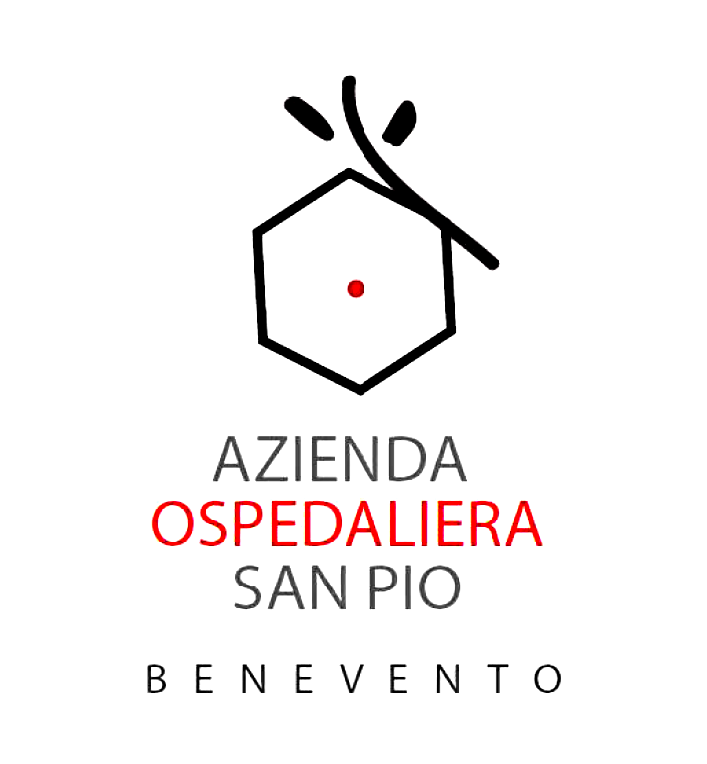 